The Parish of Boxmoor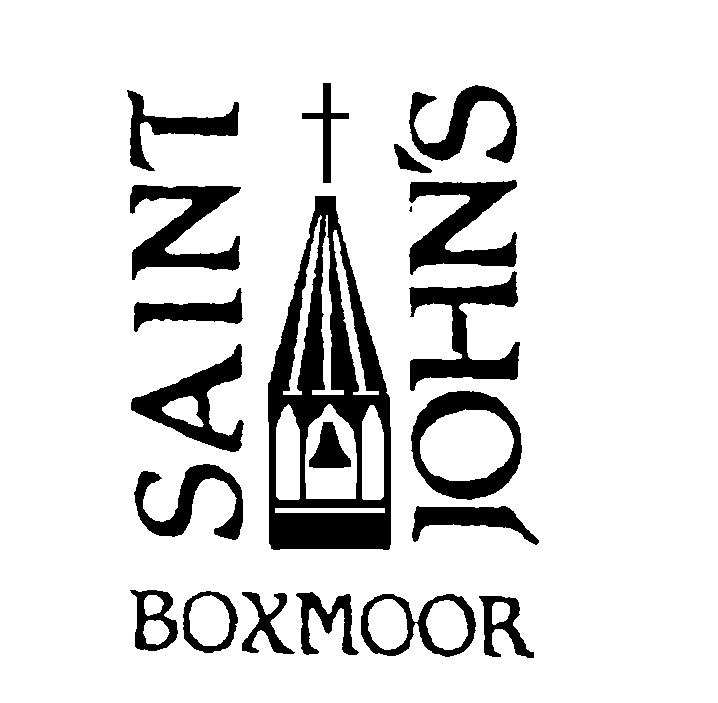 St John’s Boxmoor, St Stephen’s Chaulden & St Francis’ Hammerfield__________________________________________________________________________________________________________________________________________________________________________________________________________________________________________________________________________________________________________________________________________________________________No. 3837                                                                      	   	       21 March 2021OUR PRAYERS ARE ASKED FOR:all who are infected or affected by the Coronavirus pandemic:	our hospitals and all health professionals			for all who are infected and their families	our schools, shops, and other services			for all who are anxious or struggling financially	our vaccination centres and all who volunteer		for all who mourn loved onesthose who are ill: Lynsey Abbott, Becky, Catherine, Derek Cordery, Beryl King, Chloё Lear, Lizzie, Paul McCormick, Elizabeth McDonald, Daphne Pullen, Baby Christopher Rhoden, Stanley Rose;those with ongoing needs: Richard Berry, John Berry, Trevor Boyce, Val Darvill, Margaret Delph, Gill Dow, Rev’d Ivor Dowse, Michele Finch, Derek Frost, Josie Gower, Andrew Gunning, Margaret Gunning, Steve Hanwell, Jean Harries, Pam Hart, Anne Hosier, Ian, Catherine Keppel, Sheila Lewis, Brian Laidlaw, Samuel & James Lockyer, Rev’d Rex Merry, Ruth Merry, Steve Randall, Godfrey Rock, Marion Roff, Jean Stevens, Beryl Taylor, Jayne Taylor, Jim Taylor, Christine Wilson, John Wilson, Rory Wilson, Mike Winch;If you wish to be remembered at Morning and Evening Prayer only, please contact the Vicar.those who have died recently and we pray for their families and friends.Fiona Lear:	funeral: 22 March at 10.00am, St John’s ChurchKen Warby: 	funeral: 24 March at 2.00pm, St John’s Church Baby Emily Charlotte Cecilia Cox: funeral tbathose whose Years mind is this week: 21-27 March: Barrie Linklater (24.3.17), Scott Shaw (25.3.16), Ann Nash (26.3.19), Michael West (27.3.18), Churches Together in Hemel Hempstead: The Food Bank – for those who help and those being helped.Parish Office: 01442 260299   		office@stjohnsboxmoor.org.uk 		https://www.stjohnsboxmoor.org.ukVicar: 01442 243258			vicar@stjohnsboxmoor.org.ukPARISH NOTICESCOVID UPDATE:Public Worship resumes THIS SUNDAY, Sunday 21 March, Passion Sunday.A reminder of Covid-Secure Measures:Social Distancing to be observedFace Coverings to be wornTrack & Trace will be in operationCommunion will be in one kind – please follow the directions of the sidespeople.No singing or socialising indoors.Car sharing is not permitted unless you are in the same bubble/household.St Stephen’s remains closed until next Sunday – please see Services for the week on reverse.St John’s remains open for Private Prayer 9.30am-5.00pm every day (Saturdays 10.30am-5.00pm).  Please follow the guidance in church regarding distancing. Prayer resources will be available. Our churches remain Covid-secure places and as safe as we can make them but gathering in large numbers is not advised at this time.The Eucharist will be celebrated and broadcast from St John’s each week and can be joined from 8.00am each Sunday. This will no-longer contain the sermon (which will now be prepared for Sunday) but will be made available on our website prior to the Sunday morning service. Worship resources remain available on our Website www.stjohnsboxmoor.org.uk/suspended-services-resourcesPlease keep praying for our Key Workers, each other, and all those infected and affected by this horrible virus.Please keep phoning/writing to each other and helping where there is need.PALM SUNDAY:  The Parish Eucharist will begin outside on the area of grass between the church and Heath Lane. Palm Crosses will be distributed this year.HOLY WEEK & EASTER:  Plans are in place for us to be able to worship together again this Easter to celebrate the Resurrection. Please see publicity for all Service times.Craft and other age appropriate materials have been created for children and are available on our website to help celebrate Easter.Easter Garden Competition: You are challenged to create an Easter Garden to be displayed in your garden/window over Easter. Winning entries will receive a prize. Open to all. Please email pictures to the Vicar. Winner to be announced on Easter morning.CENSUS: A reminder that Census day is today so please complete the census if you haven’t done so already.  If you need help to complete it, please ask.KEN WARBY’S FUNERAL:  Ken’s funeral will take place on Wednesday 24 March at 2.00pm in St John’s. Attendance is limited to 30 people for this service. If you would like to physically pay your respects you would be welcome to line the route from the hearse to the church as the service begins. The service is to be recorded and will be on our website the following day.VIRTUAL SOCIAL GATHERINGS:APRIL’S HAPPY HOUR:  The next Happy Hour will be on Thursday 15 April at 8.00pm on Zoom. All are welcome. For login details please contact the Vicar. Feel free to suggest a drink/theme for the evening.COFFEE MORNING:  Every Wednesday at 11.00am on Zoom. All are welcome. For login details please contact the Vicar.ELECTORAL ROLL REVISION:  Our Electoral Roll will be updated before the Annual Parochial Church Meeting on 25 April. To vote at this meeting you must be on the Roll. Forms for new members are located near the doors of our churches when open, or available from the Electoral Roll Officer, Ian Packe.  A copy of the current roll is available for inspection in the Parish Office or also from Ian. Please check your entry on this Roll and only submit a new form if any details have changed. Forms may be deposited in the boxes provided no later than 4 April. Thank you. Ian Packe, 214126 or email electoralroll@stjohnsboxmoor.org.ukGET ONE – GIVE ONE: As the vaccination roll-out continues with speed in this country have you considered, in thankfulness for your jab, giving someone else in another country the chance to receive theirs by donating to COVAX or Christian Aid? https://covaxamc.ctdonate.org/ or https://www.christianaid.org.uk/give/ways-donate/give-thanks-your-coronavirus-vaccine PARISH OFFICE:  The office remains closed to the public until further notice. Hilary will be available via email and on the phone on Tuesday afternoons. Sunday 21 March:Fifth Sunday of Lent – Passion SundayFifth Sunday of Lent – Passion Sunday8.00am10.00am10.00am11.30am6.30pmHoly Communion (BCP)	St John’s Parish Eucharist	 St John’sMass		St Francis’No service at St Stephen’sNo evening serviceDaily9.30-5.00Church open for Private PrayerThe Vicar will say Morning and Evening Prayer privately	Monday	Tuesday	Wednesday10.00am12noon8.00pm10.00am11.00am2.00pm5.00pm8.00pmFuneral: Fiona Lear	St John’sA minute’s silence for Reflection on the 1st Anniversary of Lockdown	HomeFundraising Committee 	ZoomHoly Communion	St John’sZoom Coffee Morning	 ZoomFuneral: Ken Warby	St John’sEvening Prayer	St Francis’GSS Stations of the Cross and Benediction	St Francis’	ThursdayThe Annunciation of our Lord to the Blessed Virgin MaryThe Annunciation of our Lord to the Blessed Virgin Mary11.30amRecording the Parish Eucharist	St John’sSunday 28 March:PALM SUNDAY                     PALM SUNDAY                     8.00am10.00am10.00am11.30am6.30pmHoly Communion (BCP)	St John’s Parish Eucharist with Blessing of Palms	 St John’sThis will begin outside (weather permitting)Mass  with Blessing of Palms	St Francis’No service at St Stephen’sVirtual Service for Passiontide	Website